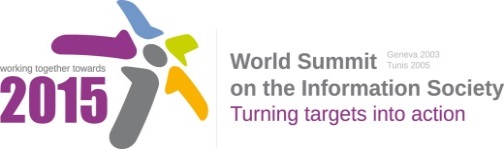 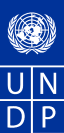 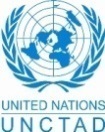 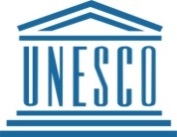 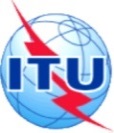 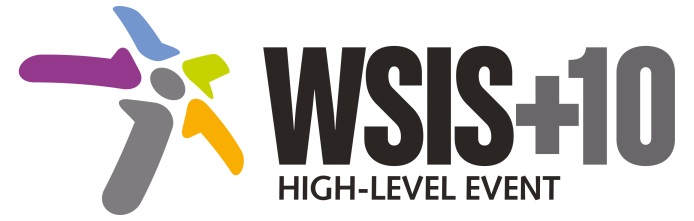 Draft WSIS+10 Vision for WSIS Beyond 2015С1. The role of public governance authorities and all stakeholders in the promotion of ICTs for developmentVisionPillarsEncourage greater regional and international dialogue and collaboration in promoting ICTs for development  frameworks linked to sustainable development goals through an inclusive processFoster greater engagement and cooperation at the national, regional and international levels through capacity building, research and knowledge sharing for development of the ICT sectorpolicies and frameworks for the development of relevant, timely and accurate data and the effective collection, application and open exchange of the sameimplement global best practices for the exchange of data Promote affordable access to ICT as a key to the success of the efforts to an information society and bridge emerging inequalities in digital economyTargetsevelop national ICT policies, legal and regulatory frameworks with of stakeholders through an inclusive process; 